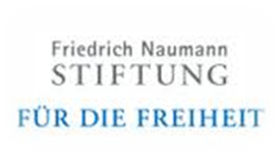 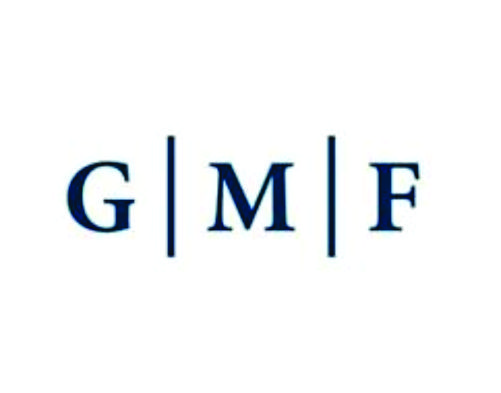 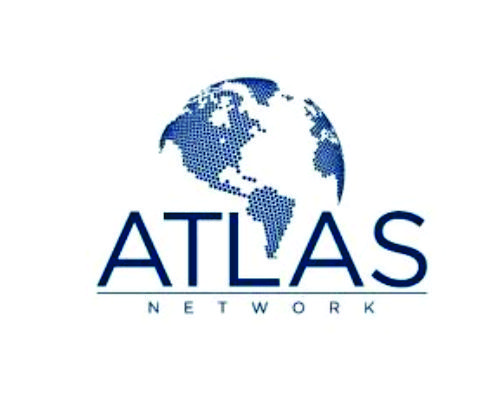 Conference on Cost of borders in  region30-31 May 2013Draft AgendaOrganizers:  Public Association for Assistance to Free Economy and Friedrich Naumann FoundationPartners: Georgian Foundation for Strategic and International Studies; Ukraine Institute for Economic Research and Policy ConsultingWorking lunguages: English and Azerbaijani30 May 2013, Hilton hotel31 Mart 2013, Park inn hotel9:30Registration, coffee-tea10:00-10.30Opening sessionRoland Kobia, Head EU Delegation in  (to be confirmed)Mehriban Rahimli, Coordinator of German Marshall Foundation Black Sea Trust Program in AzerbaijanYaseminPamuk, Director of Friedrich Naumann Foundation South Caucasus ProgramZohrab Ismayilov, Head of Public Association for Assistance to Free Economy10:30-11.30  European integration policy and Economic cooperation perspectives in  regionModerator: Mehriban RahimliPanelists:Dr. Rasim Musabayov, Member of Parliament (to be confirmed)Ivlian Haindrava, Director of the South Caucasus Studies Program at the Tbilisi-based Republican Institute;
Dr. Leyla Aliyeva, President of National and International Study Center.11:30 – 11:45Quick coffee/chat/cookie 11:45 – 13:00Panel II. Free trade, investment and mobility of people in  RegionModerator: Yasemin Pamuk, Friedrich Naumann FoundationPanelists: Kanan Aslanli, Public Association for Assistance to Free Economy Kakha Gogolashvili, Director of EU Studies at Georgian Foundation for Strategic and International Studies (GFSIS)Dr. Svitlana Galko, Ukraine Institute for Economic Research and Policy Consulting13:00 – 14:00 Lunch 14:00 – 15:15 Panel III. Effects of reforms and economic performances of ,  and  (Doing Business, Economic Freedom Indexes, World Competiveness Index, Bertelsmann Transformation Index and etc)Moderator: Kakha GogolashviliPanelists: Dr. Tom G. Palmer, ATLAS Economic Research Foundation (USA);Zohrab Ismayil15:15 – 15:30Quick coffee/chat/cookie15:30 –17:00Panel IV. The role of external initiatives pushing the reforms forward (WTO Accession, DCFTA, Visa Facilitation Negotiations by EU Eastern Partnership) and framing the opportunities on regional economic integration;Moderator: Kenan AslanliDr. Tamara Kovziridze, Associated Professor, Free University of Tbilisi and Member of Board, former chief negotiator for the EU-Georgia DCFTA.Dr. VeronikaMovchan, Ukraine Institute for Economic Research and Policy Consulting17:00 – 17:30 Closing 19:00 Dinner (invitation only)10:30-13.00Project partners meeting13.00Lunch